全民社造行動計畫說明會    「全民社造行動計畫」是一個非典型行動計畫，強調以人為本、從心出發，照亮每一個街廓與角落、看見每一件社區大小事，集眾智、合眾力，積極尋思創新改善之道，從個別社區擴散到全體社會，讓每一個人的明天會更好。希望透過此次說明會讓各位更瞭解此計畫之推動精神以及各項獎勵模式。對象：對提案有興趣之社區、個人、青年、國小師生報名專線：08-7888438；報名傳真：08-7881864報名電子信箱：actkr.taiwan@gmail.com 主旨註明「報名3/21(三)計畫說明會」活動日期：3月21日(星期三)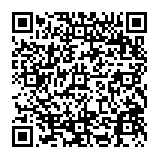 報名截止日：3月19日(一)下午5點整，額滿為止。聯絡單位：台灣藍色東港溪保育協會線上報名網址：https://goo.gl/forms/90Fudlxhec2wVLAW2會議流程/地點：✂✂✂------------------------------------ 報 名 表 ---------------------------------------------------註：1.表格不足，請自行新增；2.會議不提供水杯，請自行攜帶。場  次時  間流程辦理地點第一場3/2109：15報到屏東市民和國小屏東縣屏東市自立路213號/ 08-7229210第一場3/2109：30     -11：30社區一家幸福行動計畫說明計畫撰寫實務案例分享屏東市民和國小屏東縣屏東市自立路213號/ 08-7229210第二場3/2114：45報到屏東縣車城鄉興安社區活動中心屏東縣車城鄉福安村福安路75號 / 08-8823234第二場3/2115：00     -17：00社區一家幸福行動計畫說明計畫撰寫實務案例分享屏東縣車城鄉興安社區活動中心屏東縣車城鄉福安村福安路75號 / 08-8823234姓名電話辦公室：住家：單位手機職稱電子信箱聯絡地址報名場次□第一場(屏東市)        □第二場(車城鄉)□第一場(屏東市)        □第二場(車城鄉)□第一場(屏東市)        □第二場(車城鄉)□第一場(屏東市)        □第二場(車城鄉)